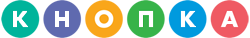 Не хотите заполнять договор самостоятельно? Поручите эту заботу Кнопкеknopka.comЛИЦЕНЗИОННЫЙ ДОГОВОР № ___ г. _______									            “__” ______ 20__ г.ПРЕДМЕТ ДОГОВОРАЛицензиар предоставляет Лицензиату в объеме и на условиях, определенных Договором, права на использование Программы для ЭВМ (Программного обеспечения), далее - ПО. Наименование ПО: ________________________. Свидетельство о государственной регистрации программы для ЭВМ № _________ от “__”_______ 20___ г. Описание ПО (программные компоненты, включенные в ПО): __________________.Основная функциональность (компоненты) ПО: _______________________________________.Технические требования для полноценного функционирования ПО: _________________________.ПО работает на следующем аппаратном обеспечении:________________________.ПО предоставляется Лицензиату на основе простой (неисключительной) лицензии.Территория, на которой допускается использование ПО: _______________________. Срок использования ПО: _____ (____) ______ с момента заключения Договора. Лицензиат вправе использовать ПО следующими способами:воспроизведение ПО путем единовременной однократной записи в память ЭВМ в целях функционирования ПО по прямому назначению, а также воспроизведение ПО путем записи в память ЭВМ в целях создания резервной копии;воспроизведение ПО путем единовременной однократной записи в память ЭВМ в целях предоставления права использования конечным пользователям на условиях сублицензирования в следующими способами: предоставление конечными пользователям доступа к ПО посредством Интернет-ресурсов без инсталляции (копирования) ПО на пользовательское оборудование (записи в память оконечного оборудования ЭВМ либо иных устройств) для использования ПО по его функциональному назначению;предоставление конечными пользователями доступа к ПО путем инсталляции (записи) на пользовательское оборудование (записи в память оконечного оборудования ЭВМ либо иных устройств) для дальнейшего использования ПО по его функциональному назначению на пользовательских устройствах. Допускается инсталляция ПО в память ЭВМ нескольких устройств.Лицензиат не вправе:осуществлять переработку (модификацию) и адаптацию ПО без согласия Лицензиара;самостоятельно вносить в ПО, а равно в исходный код изменения в целях функционирования ПО на пользовательских устройствах, исправлять ошибки. Лицензиат не представляет Лицензиару отчет об использовании прав на ПО по Договору.Правообладателем исключительного права на ПО является Лицензиар. Лицензиар гарантирует наличие у него в необходимом объеме прав для заключения Договора.Передача ПО Лицензиату производится в течение ___ (____) календарных дней с момента заключения Договора посредством ___________________________. Техническая документация не передается. ЛИЦЕНЗИОННОЕ ВОЗНАГРАЖДЕНИЕ И ПОРЯДОК РАСЧЕТОВЛицензионное вознаграждение составляет ______ (_____) рублей 00 копеек, в том числе НДС/НДС не облагается в ________________.Лицензионное вознаграждение включает НДС 20%. /ИЛИ/ Лицензионное вознаграждение не облагается НДС на основании подп. 26 п. 2 ст. 149 НК РФ. Запись в едином реестре российских программ: _______. /ИЛИ/ Лицензионное вознаграждение не облагается НДС в связи с использованием налоговой льготы, предусмотренной ст. 145.1 НК РФ для участников проекта “Инновационный центр “Сколково”. /ИЛИ/  Лицензионное вознаграждение не облагается НДС на основании подп. 4 п. 1 ст. 148 НК РФ. Лицензиат обязуется оплачивать Лицензиару вознаграждение в срок до _________________________. Оплата вознаграждения за первый период срока использования ПО производится Лицензиатом в течение ___ (____) рабочих дней со дня подписания Договора.Все расчеты по Договору производятся в безналичном порядке путем перечисления денежных средств на расчетный счет Лицензиара.Обязанность Лицензиата по оплате считается исполненной с момента зачисления денежных средств на расчетный счет ЛицензиараОТВЕТСТВЕННОСТЬ СТОРОНПри нарушении Лицензиатом обязанности уплатить Лицензиару в установленный срок вознаграждение, Лицензиар вправе в одностороннем порядке отказаться от исполнения Договора и потребовать возмещения убытков, причиненных расторжением Договора.Использование ПО способами, не предусмотренными Договором, либо по прекращении действия Договора, либо иным образом за пределами прав, предоставленных Лицензиату, влечет ответственность Лицензиата за нарушение исключительного права, установленную законодательством РФ. Лицензиар не несет ответственности и не возмещает убытки Лицензиата, вызванные нарушениями и/или ошибками при эксплуатации ПО, возникшие в результате неправомерных действий персонала Лицензиата, либо третьих лиц, а также неполадок технических средств и сбоев электрооборудования.ПО предоставляется Лицензиату "как есть" ("as is"), в соответствии с общепринятым в международной практике принципом. Это означает, что за проблемы, возникающие в процессе установки, обновления, поддержки и эксплуатации ПО (в том числе: проблемы совместимости с другими программными продуктами (пакетами, драйверами и др.), несоответствия результатов использования ПО ожиданиям Лицензиата, Лицензиар ответственности не несет. Лицензиат должен понимать, что несет полную ответственность за возможные негативные последствия, вызванные несовместимостью или конфликтами ПО с другими программными продуктами, установленными на компьютере (оборудовании) Лицензиата. ПО не предназначено и не может быть использовано в информационных системах, работающих в опасных средах либо обслуживающих системы жизнеобеспечения, в которых сбой в работе ПО может создать угрозу жизни людей или повлечь большие материальные убытки.Стороны освобождаются от ответственности за неисполнение или ненадлежащее исполнение обязательств по Договору при возникновении обстоятельств непреодолимой силы, т.е. чрезвычайных и непредсказуемых при данных условиях обстоятельств, к которым относятся, в частности, стихийные бедствия природного характера (землетрясения, наводнения, пожары, снежные заносы и т.д.), диверсии, запретительные меры органов государственной власти, а также другие обстоятельства, признанные форс-мажорными. В случае наступления этих обстоятельств Сторона обязана в течение 5 (пяти) рабочих дней уведомить об этом другую Сторону. Если обстоятельства непреодолимой силы продолжают действовать более 30 (тридцати) календарных дней, то каждая Сторона вправе отказаться от исполнения Договора в одностороннем порядке.УСЛОВИЕ О КОНФИДЕНЦИАЛЬНОСТИСтороны признают, что вся информация, которая передается Сторонами друг другу по Договору, является конфиденциальной информацией и (или) информацией, составляющей коммерческую тайну Сторон.Под Коммерческой тайной Стороны будут понимать зафиксированную либо не зафиксированную на материальном носителе научно-техническую, технологическую, производственную, финансово-экономическую или любую иную информацию, которая имеет действительную или потенциальную коммерческую ценность в силу неизвестности ее третьим лицам, к которой нет свободного доступа на законном основании третьим лицам и в отношении которой Стороной, как обладателем такой информации, введен режим коммерческой тайны. Сведения, составляющие коммерческую тайну, передаются Сторонами друг другу с указанием об этом либо без данного указания.Стороны обязуются не разглашать и обеспечить ограничение доступа ставшую им известной конфиденциальную информацию и (или) сведения, составляющие коммерческую тайну Сторон, как в течение срока действия Договора, так и в течение 5 (пяти) лет с даты окончания действия ДоговораЭЛЕКТРОННЫЙ ДОКУМЕНТООБОРОТСообщения по Договору должны совершаться в письменной форме, подписываться уполномоченными представителями Сторон и направляться по указанным в Договоре адресам Сторон. Стороны имеют право вести переписку и пересылать любые документы (договоры, дополнительные соглашения, спецификации, приложения, акты сверок, счета и иные), которые имеют отношение к Договору, а также те, которые являются его неотъемлемой частью, в частности, с помощью электронной почты. Для целей обмена документами Стороны согласовали адреса электронной почты в реквизитах Договора.Если иное прямо не предусмотрено Приложением, скан-копии документов будут иметь силу  оригинала до их замены на оригинал.  РАЗРЕШЕНИЕ СПОРОВ И РАЗНОГЛАСИЙСтороны обязуются соблюдать претензионный порядок разрешения споров и разногласий. Претензии предъявляются в письменной форме, подписываются уполномоченными лицами Сторон и передаются одним из способов: нарочно, направляются заказными письмами или по электронной почте, указанной в реквизитах Договора. Ответ на претензию должен быть направлен получившей Стороной в течение 10 (десяти) календарных дней.В случае недостижения согласия Сторон в результате переговоров и в претензионном порядке, спор передается на рассмотрение в арбитражный суд по месту нахождения истца.СРОК ДЕЙСТВИЯ И ОСНОВАНИЯ РАСТОРЖЕНИЯ ДОГОВОРАДоговор вступает в силу с момента его подписания Сторонами действует до даты окончания срока, на который Лицензиату предоставлены право использования ПО. Договор может быть расторгнут в одностороннем порядке по требованию Лицензиара:При нарушении Лицензиатом сроков оплаты лицензионного вознаграждения, предусмотренных  Договором;В случае использования Лицензиатом ПО за пределами предоставленного ему права или несоблюдения им установленных настоящим Договором запретов, Лицензиар имеет право направить Лицензиату письменное уведомление с требованием о выполнении этой обязанности. В случае невыполнения или ненадлежащего выполнения такой обязанности в течение 30 (тридцати) календарных дней после получения Лицензиатом письменного уведомления, Лицензиар вправе отказаться от Договора в одностороннем порядке, без возврата Лицензиату каких-либо денежных средств, путем направления Лицензиату уведомления о расторжении Договора.Лицензиат вправе расторгнуть настоящий договора досрочно, при условии уведомления Лицензиара за 30 (тридцать) календарных дней. Вознаграждение Лицензиара при этом не возвращается. После прекращения действия Договора Лицензиат обязуется немедленно прекратить использование ПО и впредь не использовать.ПРОЧИЕ УСЛОВИЯВо всем остальном, что не предусмотрено Договором, Стороны будут руководствоваться действующим законодательством Российской Федерации.Ни одна из Сторон не вправе передавать свои права и обязанности по Договору третьему лицу, не являющемуся стороной по Договору, без письменного согласия другой Стороны по Договору.При изменении наименования, адреса, банковских реквизитов или реорганизации Стороны информируют друг друга в письменном виде в течение 5 (пяти) календарных дней.Договор составлен на 4 (четырёх) листах. Подписи сторон расположены в преамбуле Договора. Лицензиар: ООО “____”Генеральный директор______________ / _____________ /м.п.Юридический адрес: _____ОГРН _____, ИНН/КПП _____/_____р/с: _____В банке _____к/с: _____БИК _____e-mail: _____Тел. _____Лицензиат:  ООО “____”Генеральный директор______________ / _____________ /м.п.Юридический адрес: _____ОГРН _____, ИНН/КПП _____/_____р/с: _____В банке _____к/с: _____БИК _____e-mail: _____Тел. _____